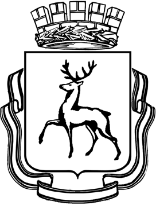 АДМИНИСТРАЦИЯ ГОРОДА НИЖНЕГО НОВГОРОДАДепартамент образованияП Р И К А ЗВо исполнение Указа Президента Российской Федерации от 2 апреля 2020г. № 239 «О мерах по обеспечению санитарно-эпидемиологического благополучия населения на территории Российской Федерации в связи с распространением новой коронавирусной инфекции (COVID-19)» (далее - Указ Президента РФ), Указа Губернатора Нижегородской области от 3 апреля 2020 г. «50 «О внесении изменений в Указ Губернатора Нижегородской области от 13 марта 2020 г. №27» (далее - Указ Губернатора НО), в соответствии с приказом министерства образования, науки и молодежной политики Нижегородской области от 05.04.2020 № 316-01-63-792/20 «О мерах по реализации Указа Президента Российской Федерации от 2 апреля 2020 г. № 239 «О мерах по обеспечению санитарно-эпидемиологического благополучия населения на территории Российской Федерации в связи с распространением новой коронавирусной инфекции (COVID-19)» и с целью обеспечения санитарно-эпидемиологического благополучия населения города Нижнего Новгорода и предупреждения распространения коронавирусной инфекции на территории города Нижнего Новгородаприказываю: Установить для работников муниципальных дошкольных образовательных учреждений и муниципальных учреждений дополнительного образования с 6 по 30 апреля 2020 года включительно нерабочие дни с сохранением заработной платы. Начальникам районных управлений образования организовать работу дежурных групп в муниципальных дошкольных образовательных учреждениях с 6 по 30 апреля 2020 года для детей работников предприятий, деятельность которых не приостановлена в соответствии с Указом Президента РФ, Указом Губернатора НО. Руководителям муниципальных общеобразовательных учреждений:3.1.  обеспечить реализацию основных общеобразовательных программ начального общего, основного общего, среднего общего образования с применением электронного обучения и дистанционных образовательных технологий с 6 апреля 2020 года и до особого распоряжения.3.2. довести до сведения родителей (законных представителей)  и разместить на официальном сайте организации информацию о реализации основных общеобразовательных программ начального общего, основного общего, среднего общего образования с применением электронного обучения и дистанционных образовательных технологий с 6 апреля 2020 года и до особого распоряжения;3.3. обеспечить организацию выдачи наборов продуктов питания на месяц для обучающихся с ОВЗ взамен двухразового питания и для льготных категорий обучающихся взамен организации горячего питания с 6 апреля по 10 апреля 2020 года. Руководителям образовательных организаций:4.1. обеспечить соблюдение мер по профилактике распространения новой коронавирусной инфекции (COVID-19) среди работников;4.2. определить численность работников, обеспечивающих с 6 по 30 апреля 2020 года включительно бесперебойное функционирование образовательных организаций;4.3. в ходе функционирования организаций обеспечить соблюдение режима самоизоляции, перевести  максимально возможное количество работниковс 6 по 30 апреля 2020 года на удаленный режим работы;4.4. организовать информирование  работников об изменениях режима работы.Начальникам районных управлений образованием взять на контроль исполнение мероприятий настоящего приказа. Контроль за исполнением приказа оставляю за собой.Директор департамента                                                                                        Е.А.Платонова05.04.2020№213О мерах по реализации Указа Президента Российской Федерации 
от 2 апреля 2020 г. №239 «О мерах по обеспечению санитарно-эпидемиологического благополучия населения на территории Российской Федерации в связи с распространением новой коронавирусной инфекции 
(COVID-19)»